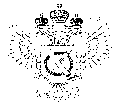 «Федеральная кадастровая палата Федеральной службы государственной регистрации, кадастра и картографии» по Ханты-Мансийскому автономному округу – Югре(Филиал ФГБУ «ФКП Росреестра»по Ханты-Мансийскому автономному округу – Югре)г. Ханты-Мансийск,							                                                                                        Техник отдела                       контроля и анализа деятельностиул. Мира, 27						                                                                                                            Хлызова В.Е. 
                                                                                                                                                                                                                                    8(3467)300-444, 
                                                                                                                                                                                                                 e-mail: Press@86.kadastr.ru
Пресс-релиз13.02.2017                                   Категория земли и строительство домаУ жителей часто возникают трудности, связанные с получением разрешения на строительство дома на приобретенном земельном участке в городской или сельской местности. Чтобы исключить подобные проблемы, прежде всего перед покупкой земельного участка необходимо уточнить категорию земель и вид разрешенного использования.Согласно Земельному кодексу Российской Федерации, все земли по своему целевому назначению делятся на 7 категорий: земли сельскохозяйственного назначения; земли населенных пунктов; промышленного и иного специального назначения; земли особо охраняемых территорий и объектов; земли лесного фонда; водного фонда; земли запаса.Строительство индивидуального жилого дома возможно только на участках, относящихся к категории земель населенных пунктов.Уточнить, к какой категории и виду разрешенного использования относится конкретный земельный участок, можно с помощью бесплатного сервиса Росреестра «Публичная кадастровая карта» или официального запроса сведений, содержащихся в Едином государственном реестре недвижимости, в виде выписки из ЕГРН. Кроме того, любой земельный участок, права на который были зарегистрированы ранее, может быть включен в границы зоны с особыми условиями использования территорий – линий электропередач, связи (в том числе линейно-кабельные сооружения), трубопроводов (водопровод, канализация, газопровод, теплотрасса и др.), автомобильных дорог, железнодорожных линий и других подобных сооружений. В границах таких зон может быть введен особый режим использования земельных участков, запрещающий создание объектов капитального строительства.Информация об обременениях содержится в выписке из ЕГРН (ранее выдавался кадастровый паспорт) и отражена в электронных сервисах «Публичная кадастровая карта» и «Узнать об ограничениях на земельный участок», размещенных на официальном сайте ФКП Росреестра: kadastr.ru, в разделе «Электронные услуги и сервисы». Подробности о работе электронных сервисов Росреестра можно узнать по телефону ведомственного центра телефонного обслуживания Росреестра (ВЦТО).Единый многоканальный номер горячей линии ВЦТО – 8-800-100-34-34 – доступен круглосуточно, звонок бесплатный._____________________________________________________________________________________При использовании материала просим сообщить о дате и месте публикации на адрес электронной почты Press@86.kadastr.ru или по телефону 8(3467)300-444. Благодарим за сотрудничество.